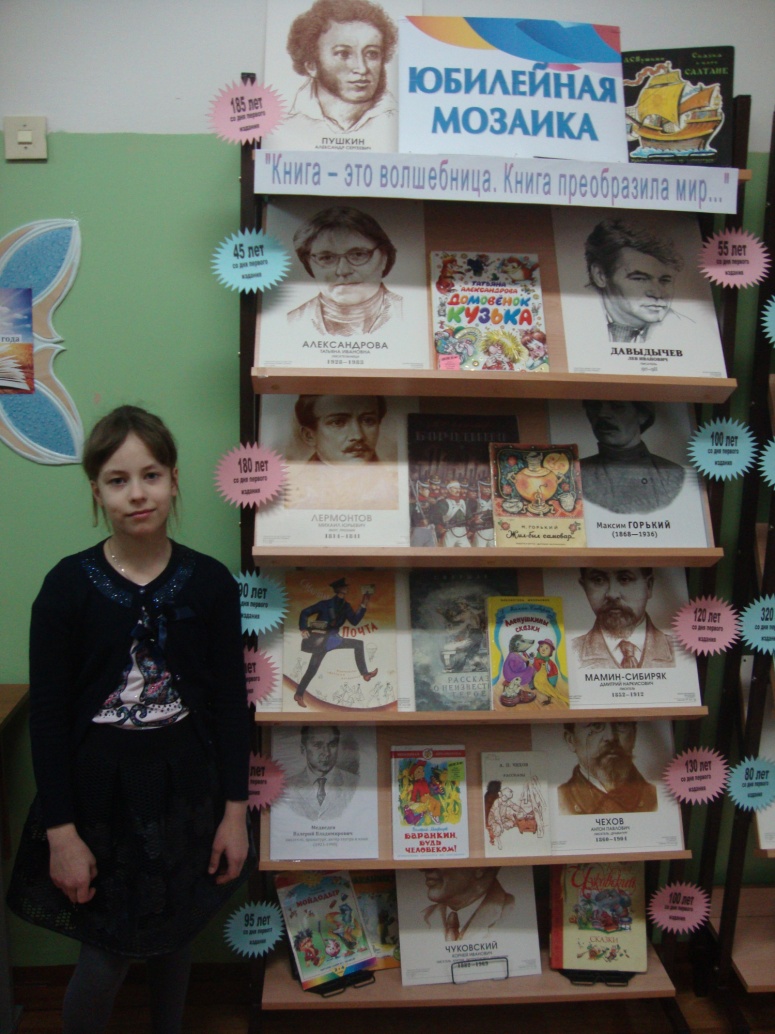 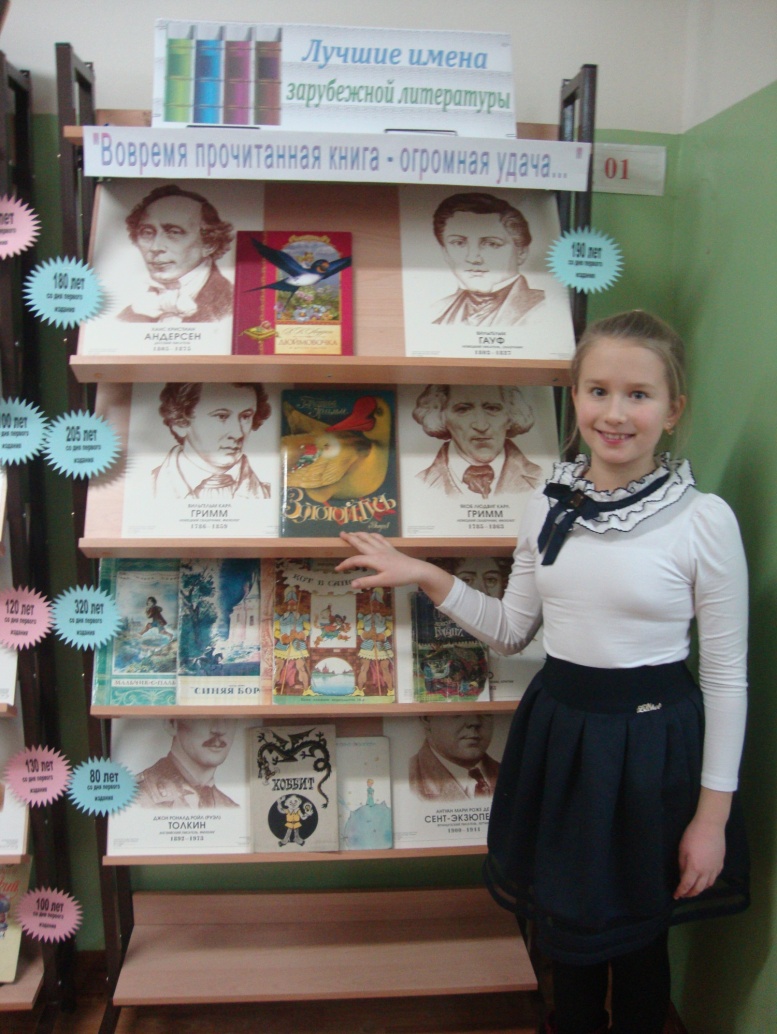 Книжная выставка «Юбилейная мозаика»Школьная библиотека пригласила учащиеся четвертых классов на час книжного юбилея «Любимые книги – юбиляры 2017 года». По содержанию этих замечательных книг русской и зарубежной литературы  был проведен конкурс «Юбилейная  мозаика».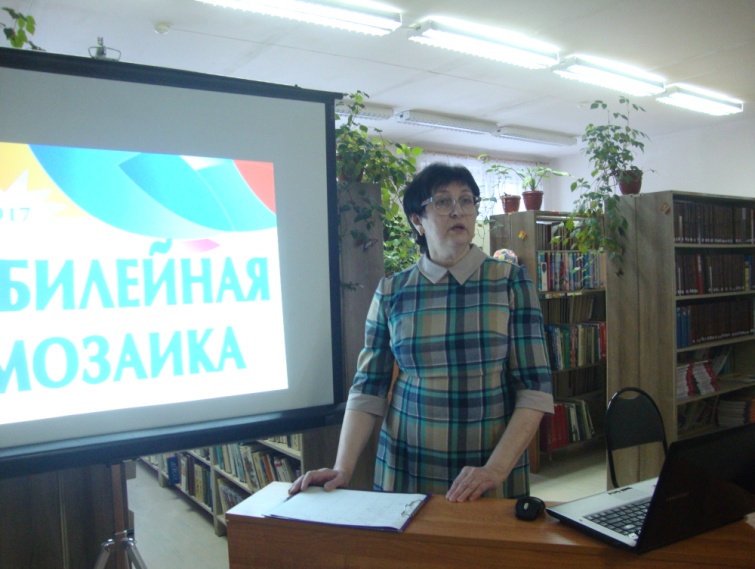 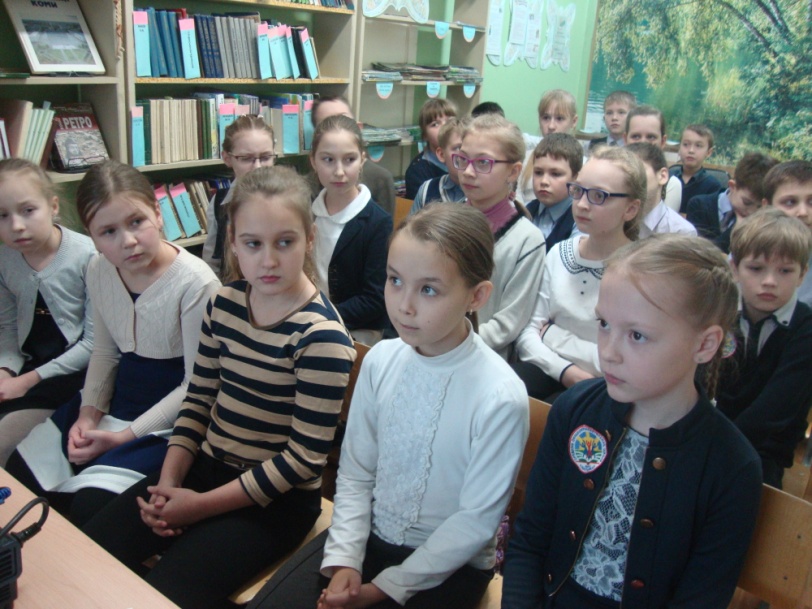 Учащиеся с интересом разгадывали кроссворд «Любимые писатели», активно участвовали в игре «Любимые сказки» и викторине «Верю – не верю». 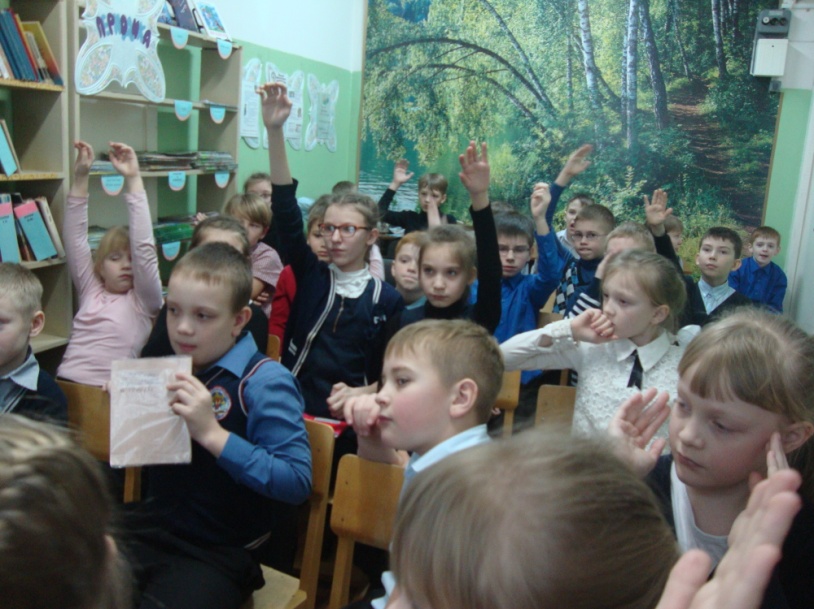 Победителями конкурса стали учащиеся 4а класса (классный руководитель Т.П.Мичурина), 4р класса (классный руководитель Л.А.Клюхинова), 4в класса (классный руководитель Е.Г.Сметанник).Рекомендательный список для чтения:Александрова Т. «Домовёнок Кузька»Андерсен Г.-Х. «Новый наряд короля»Гауф В. «Карлик Нос»Горький М. «Воробьишко»Гримм В.и Гримм Я. «Золотой гусь» Давыдычев Л. «Многотрудная, полная невзгод и опасностей, Жизнь Ивана Семёнова, второклассника и второгодника»Лермонтов М. «Бородино»Мамин-Сибиряк Д. «Алёнушкины сказки».Маршак С. «Почта», «Рассказ о неизвестном герое»Медведев В. «Баранкин, будь человеком!»Перро Ш. «Сказки матушки Гусыни» («Золушка», «Кот в сапогах», «Мальчик-с-пальчик», «Синяя борода»)Пушкин А. «Сказка о царе Салтане»Сент-Экзюпери «Маленький принц»Толкин Дж. «Хоббит, или туда и обратно»Чехов А. «Каштанка»Чуковский К. «Крокодил», «Мойдодыр», «Тараканище».